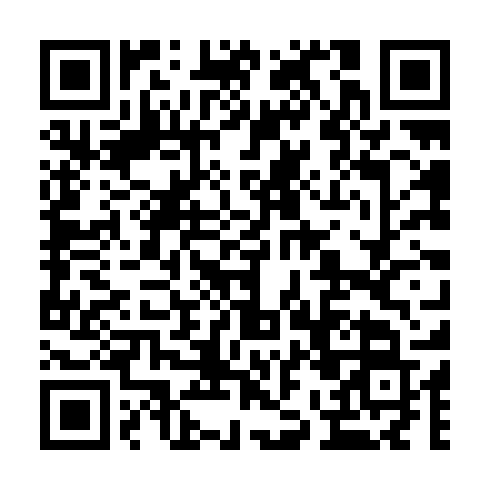 Ramadan times for Sankt Johann im Pongau, AustriaMon 11 Mar 2024 - Wed 10 Apr 2024High Latitude Method: Angle Based RulePrayer Calculation Method: Muslim World LeagueAsar Calculation Method: ShafiPrayer times provided by https://www.salahtimes.comDateDayFajrSuhurSunriseDhuhrAsrIftarMaghribIsha11Mon4:464:466:2812:183:296:086:087:4512Tue4:444:446:2612:173:306:106:107:4613Wed4:414:416:2412:173:316:116:117:4814Thu4:394:396:2212:173:326:126:127:4915Fri4:374:376:2012:173:336:146:147:5116Sat4:354:356:1812:163:336:156:157:5317Sun4:334:336:1612:163:346:176:177:5418Mon4:314:316:1412:163:356:186:187:5619Tue4:284:286:1212:153:366:206:207:5720Wed4:264:266:1012:153:376:216:217:5921Thu4:244:246:0812:153:386:236:238:0122Fri4:224:226:0612:153:386:246:248:0223Sat4:194:196:0412:143:396:256:258:0424Sun4:174:176:0212:143:406:276:278:0625Mon4:154:156:0012:143:416:286:288:0726Tue4:124:125:5812:133:426:306:308:0927Wed4:104:105:5612:133:426:316:318:1128Thu4:084:085:5412:133:436:326:328:1229Fri4:054:055:5212:123:446:346:348:1430Sat4:034:035:5012:123:456:356:358:1631Sun5:015:016:481:124:457:377:379:181Mon4:584:586:461:124:467:387:389:192Tue4:564:566:441:114:477:407:409:213Wed4:534:536:421:114:477:417:419:234Thu4:514:516:401:114:487:427:429:255Fri4:494:496:381:104:497:447:449:276Sat4:464:466:361:104:497:457:459:287Sun4:444:446:341:104:507:477:479:308Mon4:414:416:321:104:517:487:489:329Tue4:394:396:301:094:517:497:499:3410Wed4:364:366:281:094:527:517:519:36